Year  7     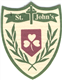 Mrs Logue                                                            Year  7     Mrs Logue                                                            Year  7     Mrs Logue                                                            Year  7     Mrs Logue                                                            Year  7     Mrs Logue                                                            Using CommunicationUsing MathsThe World Around UsReligionAdditionalClass novel- Wildflower GirlBook reviewInterview writingCharacter descriptionPersuasive writingNewspaper reportGroup/ partner work- discussion, peer editing and evaluating.Presentations of workGrammar focus will relate to the learning outcomes each weekComprehension/ spellings throughout the termNumberFractionsPercentagesLong multiplication and divisionMeasureTime MassVolume and capacity AreaShape and spaceCoordinatesAreaNumber patterns & sequenceInverse operationsSequences using words and symbolsPrime, sq. roots and cubesMental maths and tables daily.Earthquakes, volcanoes and natural disasters.Preparation for ConfirmationGAA coaching:Football on a MondayHurling on a TuesdayIrish on a FridayMeadowbank:Wed 17th Jan, Wed 31st Jan, Wed 14th Feb, Wed 7th March, Mon 26th MarchShared lessons with Eden primary